РЕГИОНАЛЬНЫЙ  ЦЕНТР ОБЩЕСТВЕННОГО КОНТРОЛЯ В СФЕРЕ ЖИЛИЩНО - КОММУНАЛЬНОГО ХОЗЯЙСТВАРЯЗАНСКОЙ ОБЛАСТИ. Рязань, телефон/факс: (4912) 25-52-02, 89105005662, e-mail: dooryazan-karkina@yandex.ruОтчето деятельности Регионального центра общественного контроля в сфере ЖКХРязанской областиза период с 01.10.2020г. по 07.12.2020г. (IV квартал 2020г.)Общие сведения о региональном центре общественного контроля в сфере ЖКХ Рязанской области         РЦОК в сфере ЖКХ в Рязанской области работает на базе Рязанской региональной общественной организации «Региональный центр общественного контроля в сфере ЖКХ Рязанской области»:. Рязань, Первомайский проспект, д.17, е-mail: dooryazan-karkina@yandex.ru Телефон/факс  8 (4912)255-202 , +7(910)5005662Общественная приемная: г.Рязань, ул. Дзержинского д.7 тел. 8 (4912) 47-56-79e-mail:  jkh-ryazan@yandex.ru     Горячая линия: тел. 8 (4912) 47-56-79 Сайт РРОО «РЦОК ЖКХ РО»  -  ЖКХ-рязань.рф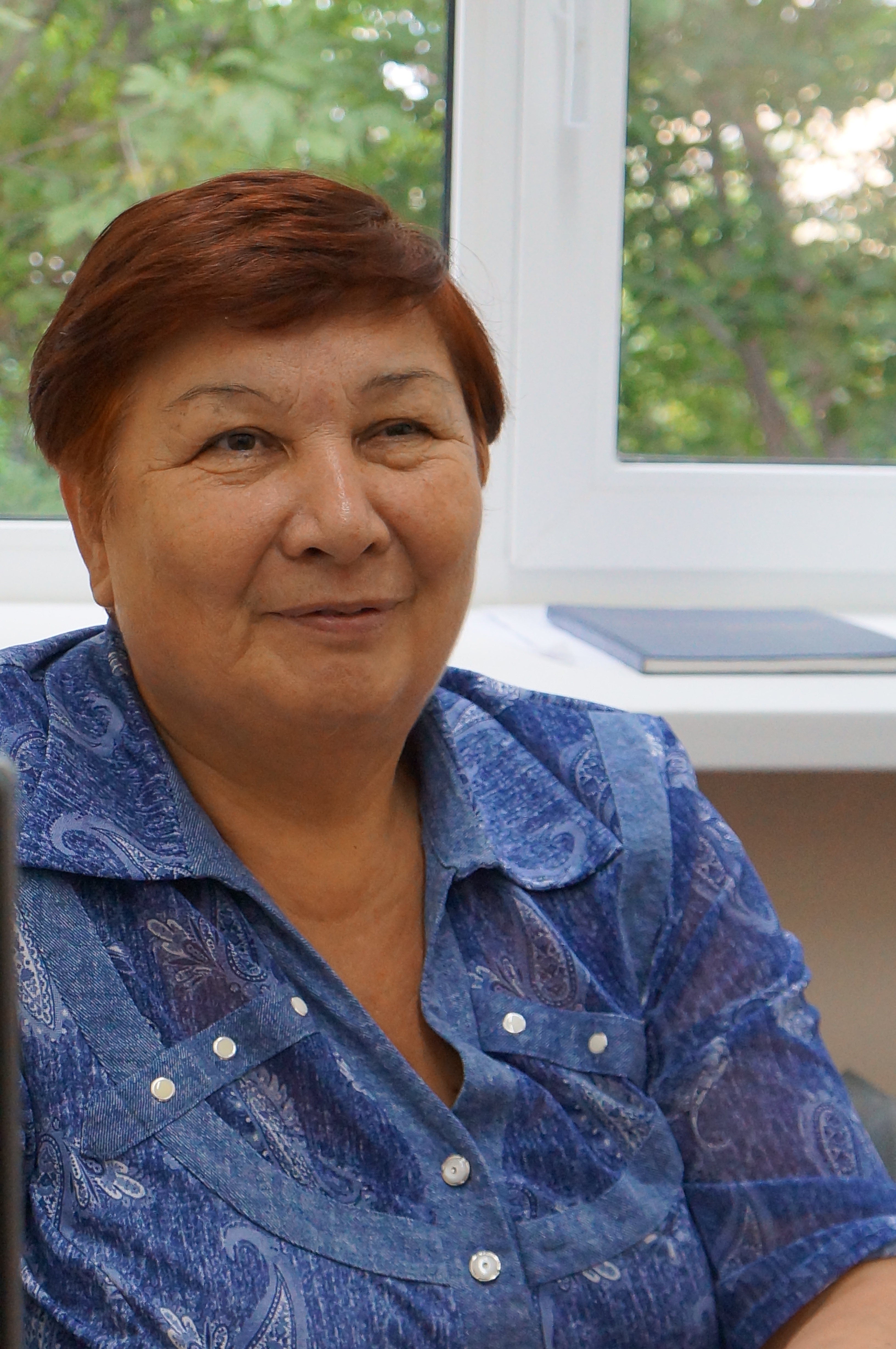 Руководитель Регионального центра общественного контроля в сфере ЖКХ - председатель совета Рязанской региональной общественной организации «Региональный центр общественного контроля в сфере ЖКХ Рязанской области»   Каркина Ольга Алексеевна: - главный специалист по правовым вопросам государственного казенного учреждения Рязанской области «Дом общественных организаций»; - председатель комиссии по территориальному  развитию, ЖКХ, общественному контролю и общественной экспертизе Общественной палаты Рязанской области;-член Попечительского совета Фонда капитального ремонта МКД в Рязанской области;-член лицензионной комиссии Рязанской области по выдачи лицензий управляющим организациям;-член комиссии по рассмотрению обращений на качество предоставляемых жилых помещений гражданам по региональной адресной программе переселения из аварийного жилищного фонда;-член межотраслевого совета потребителей по вопросам деятельности субъектов естественных монополий при Губернаторе Рязанской области;-член рабочей группы по вопросам в области обращения с твердыми коммунальными отходами при Губернаторе Рязанской области. Постоянные работники в Центре отсутствуют все работы выполняются волонтерами-общественными жилищными инспекторами.В ходе отчетного периода региональным центром общественного контроля в сфере жилищно-коммунального хозяйства Рязанской области проводилась следующая работа: осуществлялся прием заявлений от граждан по вопросам нарушения их прав в сфере жилищно-коммунального хозяйства, в том числе: эксперты центра принимали звонки по телефону «горячей линии» по вопросам ЖКХ, а также отвечали на обращения, поступившие по электронной почте. В рабочие часы осуществлялась работа общественной приемной.  	В ходе отчетного периода в общественную приемную центра, в том числе на «горячую линию» РЦОК поступило 37 обращений граждан.	Разъяснительная работа с населением по вопросам обеспечения жилищно-коммунальными услугами проводилась через в онлайн-режиме, СМИ (печатное и телевидение: организован Правительством Рязанской области ВГРК встречи по вопросам «Что такое ЖКХ?» Еженедельно прием граждан по вопросам ЖКХ ведет руководитель РЦОК, член Общественной палаты Каркина О.А.  	В рамках обсуждения реализации федерального проекта «Формирование комфортной городской среды» проходило обсуждение итогов благоустройства общественных пространств, в том числе с выездом на место «Комсомольский парк» в г. Рязани. Региональный центр в отчетном периоде провел мониторинг реализации региональной программы переселения граждан из аварийного жилья в р.п. Старожилово Рязанской области по заданию Госкорпорации Фонда реформирования ЖКХ. Активистами РЦОК были обследованы 10 многоквартирных домов в р.п. Старожилово построенных для переселения из аварийных домов.Приложения к отчету:Пр. 2. Реестр представителей РЦОК в муниципальных образованиях Рязанской области;Пр. 3. Журнал обращений на «горячую линию»;Пр. 4. Материалы мероприятий, прошедших при организационном участии РЦОК;Пр. 5. Подробный отчет о мероприятии, проведенном РЦОК;Пр. 6. Заполненные анкеты с заключением общественной экспертизы по оценке качества построенных многоквартирных домовПр. 7. Материалы СМИ.Руководитель                                                                                                            О.А. Каркина07.12.2020г.07.12.2020г.№106Исполнительному директоруНП «ЖКХ Контроль»Разворотневой С.В.На №отИсполнительному директоруНП «ЖКХ Контроль»Разворотневой С.В.Исполнительному директоруНП «ЖКХ Контроль»Разворотневой С.В.